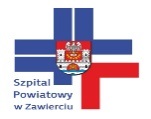   Zawiercie, dnia 13.11.2018 r.DZP/PN/68/2018	Informacja o zmianie ogłoszenie wyników postępowania przetargowego pt. „Dostawa foteli biurowych w ramach projektu „Poprawa bezpieczeństwa i warunków pracy personelu 
w Szpitalu Powiatowym w Zawierciu”	Zamawiający – Szpital Powiatowy w Zawierciu ul. Miodowa 14, 42-400 Zawiercie, działając na podstawie art. 89 ust. 1 pkt. 2 ustawy z dnia 29 stycznia 2004 r. Prawo zamówień publicznych (t.j. Dz. U. 
z 2018 r. poz. 1986) odrzuca w postępowaniu przetargowym pn. Dostawa foteli biurowych w ramach projektu „Poprawa bezpieczeństwa i warunków pracy personelu w Szpitalu Powiatowym 
w Zawierciu”ofertę firmy:TRONUS POLSKA Sp. z o.o.ul. Ordona 2A,01-237 WarszawaUzasadnieniePo ponownym badaniu oferty stwierdzono, iż nie spełnia ona wymogów Zamawiającego w zakresie Atestu Państwowego Zakładu Higieny – odporna na mycie i dezynfekcje zg. z Rozp. Ministra Zdrowia z dnia 26 czerwca 2012 r, stąd na podstawie art. 89 ust. 1 pkt 2 Pzp. podlega odrzuceniu, gdyż jej treść nie odpowiada specyfikacji istotnych warunków zamówienia. 